ПОДОКОННИКИ МЕЛЛЕР (ГЕРМАНИЯ)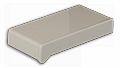 Двойной запас прочности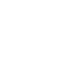 Устойчивость к UF-лучам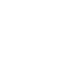 Абсолютная влагостойкость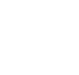 Устойчивость к царапинам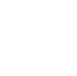 Не боится бытовых загрязнений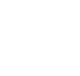 Термостойкость до 150 С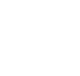 Легкий монтаж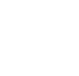 Сверхпрочный ламинат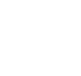 Устойчивость к воздействию химикатами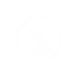 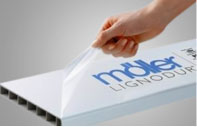 Характеристики подоконников MoellerПодоконники MOELLERКомпания MÖLLER более 30 лет производит высококачественные подоконники на основе композиции ПВХ и древесной муки – смеси LIGNODUR.Изделия из композиции LIGNODUR ® отличаются высокой прочностью, не боятся ударов, выдерживают значительные нагрузки, воздействие высокой и низкой температуры, воды и UF-лучей.На подоконники MÖLLER устанавливается многослойный ламинат Elesgo-plus on top. Это позволило дополнить положительные характеристики подоконника целым рядом уникальных качеств: стойкость поверхности к износу и царапанию, нейтральность к воздействию бытовых химических веществ.Для соединения подоконной доски и многослойного ламината используется только полиуретановый двухкомпонентный клей-расплав KlEIBERIT.При изготовлении подоконника Möller не применяются материалы опасные для здоровья человека, а так же материалы неизвестного происхождения и сомнительного качества.Все эти характеристики позволяют эксплуатировать подоконники до 40 лет и увеличивают гарантийный срок до 3-х лет.Геометрические размеры, свойстваЕдиница измеренияНормаLD-S 30Обычный подоконникТолщина подоконникаммТУ2218-20Толщина горизонтальных стенокммТУ31,5-2Толщина вертикальных стенокммТУ2,20,8-1,1Высота капиносаммТУ3030-45Масса подоконникакг/м2ТУ106,5-8Количество ПВХ в составе смеси%ТУ7030Свойства ламината ELESGO°Свойства ламината ELESGO°Свойства ламината ELESGO°Свойства ламината ELESGO°Свойства ламината ELESGO°Устойчивость к царапинамNDIN EN 438>=5>=2Устойчивость к воздействию химикатамистепеньDIN EN 438>=5>=2Прочность на изгибкгDIN EN 310428219Рассчетный срок эксплуатациигодТУдо 40Гарантийные обязательствагодТУ31Физико-механические характеристики подоконников MoellerЕдиница измеренияНормаLD-S 30Прочность при растяженииH/мм238(ГОСТ 11262-80)43,5Термостойкость при +150°мин30(ТУ)30Ударная вязкость при Шаарпи после ускоренного светового старения 500 часовкДж/м210(ГОСТ 4647)13,1Светостойкость после ускоренного светового старения 500 часов%-20%(ГОСТ 30673)-0,1%